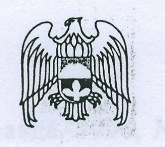 КАБАРДИНО-БАЛКАРСКАЯ РЕСПУБЛИКАСЕЛЬСКОЕ ПОСЕЛЕНИЕ ВЕРХНИЙ ЛЕСКЕН ЛЕСКЕНСКОГО МУНИЦИПАЛЬНОГО РАЙОНАСОВЕТ МЕСТНОГО САМОУПРАВЛЕНИЯ 361372, КБР, Лескенский  район, с.п. Верхний Лескен, ул. Ленина, 6,  тел./факс 8(86639) 99-1-06                                                                     РЕШЕНИЕ  № 1     УНАФЭ  № 1  БЕГИМИ  № 1Совета местного самоуправления сельского поселения Верхний ЛескенЛескенского муниципального района  Кабардино-Балкарской Республикишестого созыва«01» октября  2016 г.                                                            с. п. Верхний ЛескенО подтверждении полномочий избранных депутатов в Совет местного самоуправления сельского поселения Верхний Лескен Лескенского муниципального района Кабардино-Балкарской Республики (шестого созыва)В соответствии с частью 2 статьи 5 Регламента Совета местного самоуправления сельского поселения Верхний Лескен Лескенского муниципального района Кабардино-Балкарской Республики, Совет местного самоуправления сельского поселения Верхний Лескен Лескенского муниципального района,РЕШИЛ:Утвердить Протокол №2 мандатной комиссии о подтверждении полномочий избранных депутатов в Совет местного самоуправления сельского поселения Верхний Лескен Лескенского муниципального района Кабардино-Балкарской Республики (шестого созыва).Настоящее решение опубликовать в районной газете «Лескенская газета»Председатель сессии – секретарь ТИК Лескенского района                                                         Х.Д.Тохов   ЛЭСКЭН ИПЩЭ КЪУАЖЭ ЖЫЛАГЪУЭКЪЭБЭРДЕЙ-БАЛЪКЪЭР РЕСПУБЛИКЭМ И ЛЭСКЭН МУНИЦИПАЛЬНЭ КУЕЙМ ЩЫЩ ЛЭСКЭН ИПЩЭ КЪУАЖЭМ И СОВЕТВЕРХНИЙ ЛЕСКЕН ЭЛ ПОСЕЛЕНИЕКЪАБАРТЫ-МАЛКЪАР РЕСПУБЛИКАНЫ ЛЕСКЕН МУНИЦИПАЛЬНЫЙ РАЙОНУНУ ВЕРХНИЙ ЛЕСКЕН ЭЛ ПОСЕЛЕНИЯСЫНЫ СОВЕТИ